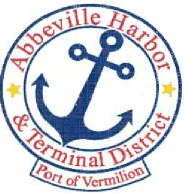                                          P.O. Box 1410, Abbeville, Louisiana • 70511-1410
                               Ph: 337-893-9465 e Fax: 337-898-0751       www.abbevilleharbor.comABBEVILLE HARBOR & TERMINAL DISTRICTSEPTEMBER 24, 20195:00 P.M.AGENDA1.	    CALL MEETING TO ORDER - PRESIDENT CARLTON CAMPBELLA.      ROLL CALL B.      WELCOME & INTRODUCTION OF GUESTS	C.     	APPROVAL OF MINUTES AUGUST 27, 2019 REGULAR MEETING 2.          	PUBLIC COMMENT PERIOD ON AGENDA ITEMS LISTED3.	EXECUTIVE DIRECTOR JAY CAMPBELL		A.	ETHICS TRAINING REMINDER			B.	GULF COAST MARINE FABRICATORS – OVERHEAD CRANE		C.	VERMILION ECONOMIC DEVELOPMENT ALLIANCE CORRESPONDENCE 4.	 	PRIMEAUX, TOUCHET & ASSOCIATES, L.L.C.5.		ATTORNEY ROGER BOYNTON6.		OLD BUSINESS			A.	PROJECT LIST7.		NEW BUSINESS8.		ADJOURNIn accordance with the Americans with Disabilities Act, if you need special assistance, please contact James W. Campbell at 337-893-9465, describing the assistance that is necessary.Carlton Campbell, President	                                                 Patrick Duhon, CommissionerTim Creswell, Vice President	                                               Wayne LeBleu, Commissioner
Bud Zaunbrecher, Secretary-Treasurer            James W. Campbell, Executive Director           Jimmie Steen, Commissioner            		